Технологическая карта урока№Этап урокаЭтап урокаЭтап урокаЭтап урокаИКТИКТИКТИКТИКТИКТПед технологии, методические приемы, методы,№названиеСодержаниеоборудованиеоборудованиеоборудованиеоборудованиеДействие Действие продуктпродуктПед технологии, методические приемы, методы,1Организационный моментВведение обучающихся в процесс деятельности --------Рассказ учителя о теме урока, объяснение хода урока, 2Актуализация знанийРешение задач на кодирование и раскодирование  генетической информации на основе домашнего задания , то есть закреплении материала прошлого урока по вариантамБланк с заданиями [приложение № 2]Бланк с заданиями [приложение № 2]------Фронтальная проверка усвоения материала, индивидуальная работа с учеником у доскиПодготовка к изучению нового материалаПодготовка к изучению нового материалаПодготовка к изучению нового материалаПодготовка к изучению нового материалаПодготовка к изучению нового материалаПодготовка к изучению нового материалаПодготовка к изучению нового материалаПодготовка к изучению нового материалаПодготовка к изучению нового материалаПодготовка к изучению нового материалаПодготовка к изучению нового материалаПодготовка к изучению нового материала3целеполаганиеФормулирование цели следующего этапа урока, при работе с бланком ее присвоениеИнструкция к мастерской «Биосинтез белка»[приложение  № 3],Таблица «Органоиды клетки», «Биосинтез белка»Инструкция к мастерской «Биосинтез белка»[приложение  № 3],Таблица «Органоиды клетки», «Биосинтез белка»Прием «знаю - незнаю»Технологические приемы  дробления целей, преобразование их в задачи, преобразование в проект4Актуализация знаний, из повторительной части дз по материалу 9 класс «Метаболизм»Инструкция к мастерской «Биосинтез белка»[приложение  № 3],Таблица «Органоиды клетки», «Биосинтез белка»Инструкция к мастерской «Биосинтез белка»[приложение  № 3],Таблица «Органоиды клетки», «Биосинтез белка»Прием «знаю - незнаю»Технологические приемы  дробления целей, преобразование их в задачи, преобразование в проект5постановка задачПри работе с бланком – формулирование пакета логически связанных задач,Определение последовательности действий,Знакомство с образцом продуктаИнструкция к мастерской «Биосинтез белка»[приложение  № 3],Таблица «Органоиды клетки», «Биосинтез белка»Инструкция к мастерской «Биосинтез белка»[приложение  № 3],Таблица «Органоиды клетки», «Биосинтез белка»Прием «знаю - незнаю»Технологические приемы  дробления целей, преобразование их в задачи, преобразование в проект6постановка задачПри работе с бланком – формулирование пакета логически связанных задач,Определение последовательности действий,Знакомство с образцом продуктаНоутбук , проекторНоутбук , проекторДемонстрация  готового ролика ученика прошлых лет обученияДемонстрация  готового ролика ученика прошлых лет обученияРолик  «Биосинтез белка»Ролик  «Биосинтез белка»Изучение нового материала «Биосинтез белка»Изучение нового материала «Биосинтез белка»Изучение нового материала «Биосинтез белка»Изучение нового материала «Биосинтез белка»Изучение нового материала «Биосинтез белка»Изучение нового материала «Биосинтез белка»Изучение нового материала «Биосинтез белка»Изучение нового материала «Биосинтез белка»Изучение нового материала «Биосинтез белка»Изучение нового материала «Биосинтез белка»Изучение нового материала «Биосинтез белка»Изучение нового материала «Биосинтез белка»Часть 1 .  Подготовительная.  Моделирование ядра и цитоплазмыЧасть 1 .  Подготовительная.  Моделирование ядра и цитоплазмыЧасть 1 .  Подготовительная.  Моделирование ядра и цитоплазмыЧасть 1 .  Подготовительная.  Моделирование ядра и цитоплазмыЧасть 1 .  Подготовительная.  Моделирование ядра и цитоплазмыЧасть 1 .  Подготовительная.  Моделирование ядра и цитоплазмыЧасть 1 .  Подготовительная.  Моделирование ядра и цитоплазмыЧасть 1 .  Подготовительная.  Моделирование ядра и цитоплазмыЧасть 1 .  Подготовительная.  Моделирование ядра и цитоплазмыЧасть 1 .  Подготовительная.  Моделирование ядра и цитоплазмыЧасть 1 .  Подготовительная.  Моделирование ядра и цитоплазмыЧасть 1 .  Подготовительная.  Моделирование ядра и цитоплазмы№Этап урокаЭтап урокаЭтап урокаЭтап урокаИКТИКТИКТИКТИКТИКТПед технологии, методические приемы, методы,№названиеСодержаниеоборудованиеоборудованиеоборудованиеДействие Действие продуктпродуктпродуктПед технологии, методические приемы, методы,6 организационная1.Объединение в пары для групповой работы2. Распределение ролей в парах3. Подбор оборудования в соответствие с инструкцией4.  уточнение алгоритма действийБланк с инструкциейБланк с инструкцией------Организация деятельности обучающимися по мере присвоения ими первой учебной задачи при моделировании ядра.7Моделирование структур клетки5. поэтапное моделирование ядра:гаджетыфотографированиефотографированиефотографии - 10 штфотографии - 10 штфотографии - 10 штмоделирование7Моделирование структур клеткиА.Структур ядраИзолон(пластик), шерстяная нитьИзолон(пластик), шерстяная нитьгаджетыфотографированиефотографирование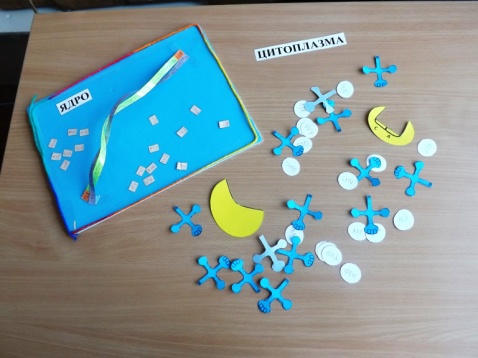 моделирование7Моделирование структур клетки Б. ДНКбумагабумагагаджетыфотографированиефотографированиемоделирование7Моделирование структур клеткиВ. цитоплазмаПоверхность партыПоверхность партыгаджетыфотографированиефотографированиемоделированиеЧасть II. Мастерская «Моделирование биосинтеза белка»Часть II. Мастерская «Моделирование биосинтеза белка»Часть II. Мастерская «Моделирование биосинтеза белка»Часть II. Мастерская «Моделирование биосинтеза белка»Часть II. Мастерская «Моделирование биосинтеза белка»Часть II. Мастерская «Моделирование биосинтеза белка»Часть II. Мастерская «Моделирование биосинтеза белка»Часть II. Мастерская «Моделирование биосинтеза белка»Часть II. Мастерская «Моделирование биосинтеза белка»Часть II. Мастерская «Моделирование биосинтеза белка»Часть II. Мастерская «Моделирование биосинтеза белка»Часть II. Мастерская «Моделирование биосинтеза белка»№Этап урокаЭтап урокаЭтап урокаЭтап урокаИКТИКТИКТИКТИКТИКТПед технологии, методические приемы, методы,№названиеСодержаниеоборудованиеоборудованиеоборудованиеДействие Действие Продукт - 24 фотографийПродукт - 24 фотографийПродукт - 24 фотографийПед технологии, методические приемы, методы,8изучение и моделирование этапа транскрипцииОсуществление считывания информации в виде синтеза и – РНК:А. началоШаблоны для и – РНК[приложение  № 4],Шаблоны для и – РНК[приложение  № 4],гаджетфотографированиефотографирование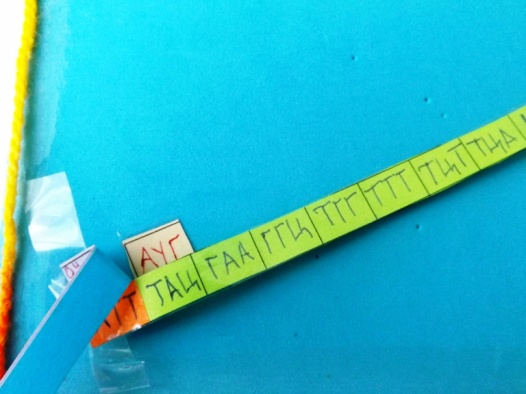 моделирование8изучение и моделирование этапа транскрипцииБ.конецШаблоны для и – РНК[приложение  № 4],Шаблоны для и – РНК[приложение  № 4],гаджетфотографированиефотографирование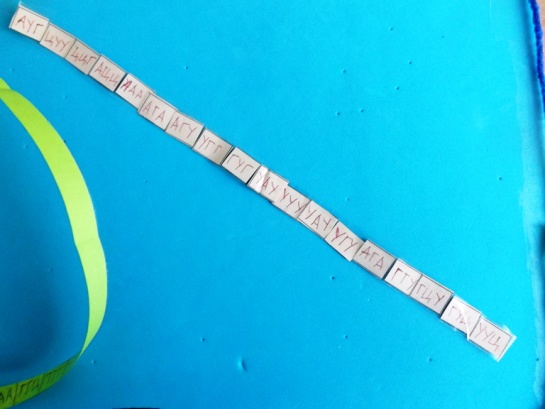 моделирование9 изучение и моделирование этапа трансляцииА. перенос информацииМодель и - РНКМодель и - РНКгаджетфотографированиефотографированиеПродукт  - 125 фотографийПродукт  - 125 фотографийПродукт  - 125 фотографиймоделирование  9 изучение и моделирование этапа трансляцииА. перенос информацииМодель и - РНКМодель и - РНКгаджетфотографированиефотографирование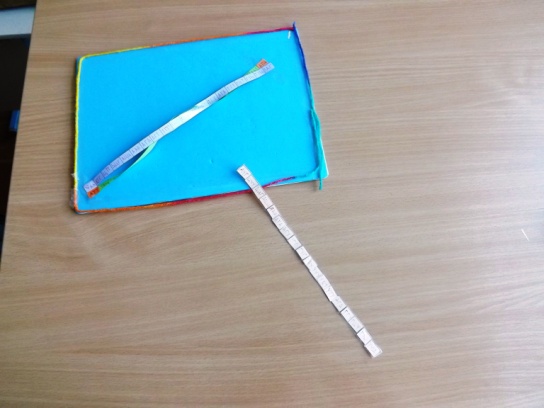 моделирование  9 изучение и моделирование этапа трансляцииБ . синтез белковой молекулы на рибосомешаблонышаблоныгаджетфотографированиефотографирование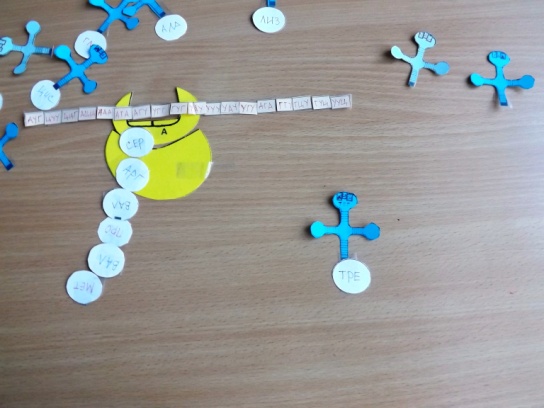 моделирование  9 изучение и моделирование этапа трансляцииВ. Структуризация синтезированной молекулы белаМодель  белкаМодель  белкагаджетфотографированиефотографированиеПродукт – 8  фотографийПродукт – 8  фотографийПродукт – 8  фотографиймоделирование  9 изучение и моделирование этапа трансляцииВ. Структуризация синтезированной молекулы белаМодель  белкаМодель  белка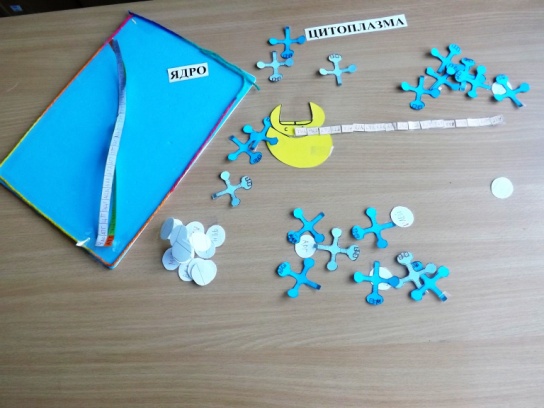 моделированиеЧасть III. МонтажнаяЧасть III. МонтажнаяЧасть III. МонтажнаяЧасть III. МонтажнаяЧасть III. МонтажнаяЧасть III. МонтажнаяЧасть III. МонтажнаяЧасть III. МонтажнаяЧасть III. МонтажнаяЧасть III. МонтажнаяЧасть III. МонтажнаяЧасть III. Монтажная№Этап урокаЭтап урокаЭтап урокаИКТИКТИКТИКТИКТИКТИКТПед технологии, методические приемы, методы,№названиеСодержаниеоборудованиеоборудованиеоборудованиеДействие Действие Действие Действие продуктПед технологии, методические приемы, методы,1ОрганизационнаяПеремещение  к станциям компьютерной техники в библиотеку, кабинет информатики, в кабинете биологии1ОрганизационнаяПеремещение  к станциям компьютерной техники в библиотеку, кабинет информатики, в кабинете биологииноутбуки, стационарные компьютеры, личные планшетыноутбуки, стационарные компьютеры, личные планшетыноутбуки, стационарные компьютеры, личные планшетыОпределение  с  приложениями: Movie Maker, SONY Vegas Pro 11,12,13, Movavi Video SuiteОпределение  с  приложениями: Movie Maker, SONY Vegas Pro 11,12,13, Movavi Video SuiteОпределение  с  приложениями: Movie Maker, SONY Vegas Pro 11,12,13, Movavi Video SuiteОпределение  с  приложениями: Movie Maker, SONY Vegas Pro 11,12,13, Movavi Video Suite2Монтирование роликаОсвоение импорта файловноутбуки, стационарные компьютеры, личные планшетыноутбуки, стационарные компьютеры, личные планшетыноутбуки, стационарные компьютеры, личные планшетыРабота с приложениями Movie Maker, SONY Vegas Pro 11,12,13, Movavi Video Suite, КиностудияРабота с приложениями Movie Maker, SONY Vegas Pro 11,12,13, Movavi Video Suite, КиностудияРабота с приложениями Movie Maker, SONY Vegas Pro 11,12,13, Movavi Video Suite, КиностудияРабота с приложениями Movie Maker, SONY Vegas Pro 11,12,13, Movavi Video Suite, Киностудиявидеороликформирование ИКТ- компетенций2Монтирование роликамонтаж ленты кадровноутбуки, стационарные компьютеры, личные планшетыноутбуки, стационарные компьютеры, личные планшетыноутбуки, стационарные компьютеры, личные планшетыРабота с приложениями Movie Maker, SONY Vegas Pro 11,12,13, Movavi Video Suite, КиностудияРабота с приложениями Movie Maker, SONY Vegas Pro 11,12,13, Movavi Video Suite, КиностудияРабота с приложениями Movie Maker, SONY Vegas Pro 11,12,13, Movavi Video Suite, КиностудияРабота с приложениями Movie Maker, SONY Vegas Pro 11,12,13, Movavi Video Suite, Киностудиявидеороликформирование ИКТ- компетенций2Монтирование роликаОформление титульного слайданоутбуки, стационарные компьютеры, личные планшетыноутбуки, стационарные компьютеры, личные планшетыноутбуки, стационарные компьютеры, личные планшетыРабота с приложениями Movie Maker, SONY Vegas Pro 11,12,13, Movavi Video Suite, КиностудияРабота с приложениями Movie Maker, SONY Vegas Pro 11,12,13, Movavi Video Suite, КиностудияРабота с приложениями Movie Maker, SONY Vegas Pro 11,12,13, Movavi Video Suite, КиностудияРабота с приложениями Movie Maker, SONY Vegas Pro 11,12,13, Movavi Video Suite, Киностудиявидеороликформирование ИКТ- компетенций2Монтирование роликаОформление текстовой частиноутбуки, стационарные компьютеры, личные планшетыноутбуки, стационарные компьютеры, личные планшетыноутбуки, стационарные компьютеры, личные планшетыРабота с приложениями Movie Maker, SONY Vegas Pro 11,12,13, Movavi Video Suite, КиностудияРабота с приложениями Movie Maker, SONY Vegas Pro 11,12,13, Movavi Video Suite, КиностудияРабота с приложениями Movie Maker, SONY Vegas Pro 11,12,13, Movavi Video Suite, КиностудияРабота с приложениями Movie Maker, SONY Vegas Pro 11,12,13, Movavi Video Suite, Киностудиявидеороликформирование ИКТ- компетенций2Монтирование роликаОсвоение опций эффектов переходаноутбуки, стационарные компьютеры, личные планшетыноутбуки, стационарные компьютеры, личные планшетыноутбуки, стационарные компьютеры, личные планшетыРабота с приложениями Movie Maker, SONY Vegas Pro 11,12,13, Movavi Video Suite, КиностудияРабота с приложениями Movie Maker, SONY Vegas Pro 11,12,13, Movavi Video Suite, КиностудияРабота с приложениями Movie Maker, SONY Vegas Pro 11,12,13, Movavi Video Suite, КиностудияРабота с приложениями Movie Maker, SONY Vegas Pro 11,12,13, Movavi Video Suite, Киностудиявидеороликформирование ИКТ- компетенций2Монтирование роликаПри желании озвучиваниеноутбуки, стационарные компьютеры, личные планшетыноутбуки, стационарные компьютеры, личные планшетыноутбуки, стационарные компьютеры, личные планшеты3Работа с электронной почтой Отправка работы  учителю. Альтернатива – флеш накопительноутбуки, стационарные компьютеры, личные планшетыноутбуки, стационарные компьютеры, личные планшетыноутбуки, стационарные компьютеры, личные планшетыЭлектронная почтаЭлектронная почта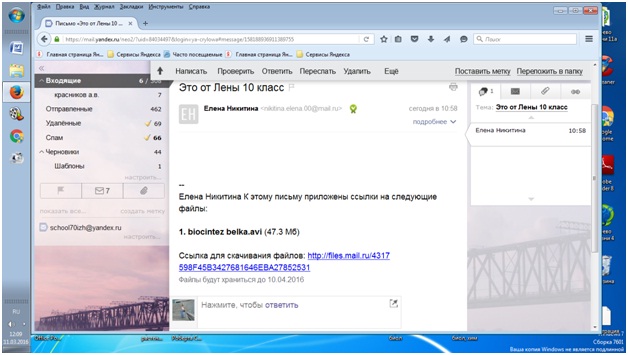 Этап проверки  усвоения знаний, сформированности уменийЭтап проверки  усвоения знаний, сформированности уменийЭтап проверки  усвоения знаний, сформированности уменийЭтап проверки  усвоения знаний, сформированности уменийЭтап проверки  усвоения знаний, сформированности уменийЭтап проверки  усвоения знаний, сформированности уменийЭтап проверки  усвоения знаний, сформированности уменийЭтап проверки  усвоения знаний, сформированности уменийЭтап проверки  усвоения знаний, сформированности уменийЭтап проверки  усвоения знаний, сформированности уменийЭтап проверки  усвоения знаний, сформированности уменийЭтап проверки  усвоения знаний, сформированности умений1Демонстрация продуктаПо индивидуальному желанию обучающегося просмотр его ролика, обсуждениеПо индивидуальному желанию обучающегося просмотр его ролика, обсуждениеПо индивидуальному желанию обучающегося просмотр его ролика, обсуждениеПо индивидуальному желанию обучающегося просмотр его ролика, обсуждениеНоутбук, проекторНоутбук, проекторНоутбук, проекторНоутбук, проектор2индивидуальная проверка знанийРабота с задачей на бланке индивидуальной работы [приложение  № 5],Работа с задачей на бланке индивидуальной работы [приложение  № 5],Работа с задачей на бланке индивидуальной работы [приложение  № 5],Работа с задачей на бланке индивидуальной работы [приложение  № 5],Решение задачи3обсуждениеОбсуждение задачи на основе изученного материала, смотированного  роликаОбсуждение задачи на основе изученного материала, смотированного  роликаОбсуждение задачи на основе изученного материала, смотированного  роликаОбсуждение задачи на основе изученного материала, смотированного  роликаРолик, решение задачибеседаОценивание, подведение итого урока, домашнее заданиеОценивание, подведение итого урока, домашнее заданиеОценивание, подведение итого урока, домашнее заданиеОценивание, подведение итого урока, домашнее заданиеОценивание, подведение итого урока, домашнее заданиеОценивание, подведение итого урока, домашнее заданиеОценивание, подведение итого урока, домашнее заданиеОценивание, подведение итого урока, домашнее заданиеОценивание, подведение итого урока, домашнее заданиеОценивание, подведение итого урока, домашнее заданиеОценивание, подведение итого урока, домашнее заданиеОценивание, подведение итого урока, домашнее задание1оцениваниеОценки за решенные задачи по началу урока, по задаче при закреплении знаний, работа учащегося у доски, индивидуальный показ ролика 1оцениваниеОценивание всех обучающихся по результатам послеурочной проверки задач, просмотра и  оценивания ролика2Д.з.§ 26, решение задачи из сборника (2)Вариант 1 № 3, № 26, № , вариант 6 № 39Вариант 1 № 3, № 26, № , вариант 6 № 39Вариант 1 № 3, № 26, № , вариант 6 № 39